 KАРАР                                                                               ПОСТАНОВЛЕНИЕ          «13» август  2019 йыл                       № 63                     «13» августа 2019 годаОб утверждении Технического задания на разработку инвестиционной программы «Приведение качества питьевой воды в соответствии с установленными требованиями на территории сельского поселения Сандугачевский сельсовет муниципального района Янаульский район Республики Башкортостан на 2019-2024 годы»        В соответствии с Федеральным законом от 06.10.2003 № 131-ФЗ «Об общих принципах организации местного самоуправления в Российской Федерации», Федеральным законом от 07.12.2011 года № 416-ФЗ «О водоснабжении и водоотведении», постановлением Правительства РФ от 29.07.2013 года № 641 «Об инвестиционных и производственных программах организаций, осуществляющих деятельность в сфере водоснабжения и водоотведения», Администрация сельского поселения Сандугачевский сельсовет муниципального района Янаульский район Республики Башкортостан  ПОСТАНОВЛЯЕТ:        1.Утвердить техническое задание на разработку инвестиционной программы «Приведение качества питьевой воды в соответствие с установленными требованиями на территории сельского поселения Сандугачевский сельсовет муниципального района Янаульский район Республики Башкортостан на 2019-2024 годы».       2. Направить настоящее решение в течение 3-х дней со дня вступления в силу в ООО «Тепловодоснабжение» для разработки инвестиционной программы «Приведение качества питьевой воды в соответствие с установленными требованиями на территории сельского поселения Сандугачевский сельсовет муниципального района Янаульский район Республики Башкортостан на 2019-2024 годы».       3. Настоящее постановление вступает в силу со дня его официального опубликования. Глава сельского поселения                                                                   Т.Ш.КуснияровПриложениек Постановлению Администрациисельского поселения Сандугачевский сельсовет муниципального района Янаульский район Республики Башкортостанот 13 августа 2019 года № 63Техническое заданиена разработку инвестиционной программы «Приведениекачества питьевой воды в соответствие с установленными требованиями на территории сельского поселения Сандугачевский сельсовет муниципального района Янаульский район Республики Башкортостан на 2019-2024 годы»1. Общие положения      1.1. Техническое задание на разработку проекта инвестиционной программы «Приведение качества питьевой воды в соответствие с установленными требованиями на территории сельского поселения Сандугачевский сельсовет муниципального района Янаульский район Республики Башкортостан на 2019-2024 годы» (далее по тексту соответственно - Техническое задание, Инвестиционная программа) разработано на основании:-  Земельного кодекса РФ;-  Градостроительного кодекса РФ;- Федерального закона от 30.12.2004 года № 210-ФЗ «Об основах регулирования тарифов организаций коммунального комплекса»;- Федерального закона от 07.12.2011 года № 416-ФЗ «О водоснабжении и водоотведении»;- Приказа Министерства регионального развития РФ от 10.10.2007 года №100 «Об утверждении методических рекомендаций по подготовке технических заданий по разработке инвестиционных программ организаций коммунального комплекса;- Приказа Министерства регионального развития РФ от 06.05.2011 года №204 «О разработке программ комплексного развития систем коммунальной инфраструктуры муниципальных образований;- СанПиН 2.1.4.2496-09 (изменения в СанПиН 2.1.4.1074-01 «Питьевая вода. Гигиенические требования к качеству воды централизованных систем питьевого водоснабжения. Контроль качества. Гигиенические требования к обеспечению безопасности систем горячего водоснабжения»2. Цели и задачи разработки и реализации инвестиционной программы2.1. Основная цель разработки и реализации инвестиционной программы: выполнение мероприятий, направленных на приведение качества питьевой воды в соответствие с установленными требованиями.2.2. Задачи разработки Инвестиционной программы:- обеспечение необходимых объемов и качества питьевой воды, выполнения нормативных требований к качеству питьевой воды.- обеспечение бесперебойной подачи качественной воды от источника до потребителя.2.3. Разработка и последующая реализация инвестиционной программы должны обеспечить повышение надежности, качества и безопасности водоснабжения потребителей, снижение аварийности и износа, увеличение пропускной способности и улучшения качества воды.3. Целевые индикаторы и показатели3.1. Целевые индикаторы и показатели качества поставляемых услуг водоснабжения.Доведение качества питьевой воды до требований уровня, соответствующего государственному стандарту, на границе эксплуатационной ответственности абонента по следующим показателям:- по железу не более 0,3 мг/куб.дм- по марганцу не более 0,1 мг/ куб.дм- по мутности не более 1,5 мг/ куб.дм- снижение процента неудовлетворительных проб по микробиологическим показателям  4. Срок разработки инвестиционной программы4.1. Срок разработки проекта инвестиционной программы – в течение двух месяцев с момента утверждения технического задания.5. Разработчик инвестиционной программы5.1.  Разработчик инвестиционной программы – ООО «Тепловодоснабжение»6. Требования к инвестиционной программе6.1. При разработке инвестиционной программы необходимо:- выполнить анализ существующего состояния систем водоснабжения с отражением основных проблем, не позволяющих обеспечить необходимый уровень качества питьевой воды в соответствие с установленными требованиями.- разработать план мероприятий по приведению качества питьевой воды в соответствие с установленными требованиями и согласовать его с Территориальным отделом Управления Федеральной службы по надзору в сфере защиты прав потребителей и благополучия человека по Республике Башкортостан в г.Нефтекамск, Агидель, Дюртюлинском, Илишевском, Калтасинском, Краснокамском, Янаульском районах.  План мероприятий по приведению качества питьевой воды в соответствие с установленными требованиями включается в состав инвестиционной программы.- определить объем финансовых потребностей на реализацию мероприятий инвестиционной программы:объем финансовых потребностей на реализацию мероприятий определить посредством суммирования финансовых потребностей на реализацию каждого мероприятия;финансовые потребности на реализацию мероприятий инвестиционной программы определить на основе укрупненных показателей стоимости строительства и реконструкции, действующей сметной нормативной базы (государственные элементные нормы, федеральные единичные расценки).6.2. Источниками финансирования инвестиционной программы могут быть:- собственные средства  ООО «Тепловодоснабжение»;- финансовые средства, полученные от применения установленных тарифов на подключение и надбавки к тарифам;- финансовые средства, определяемые в ходе реализации федеральных, региональных, муниципальных целевых программ.6.3. В инвестиционной программе необходимо привести распределение финансовых потребностей по определенным источникам финансирования, в том числе с распределением по годам и этапам реализации инвестиционной программы.6.4. Выполнить расчет надбавок к тарифам и тарифов на подключение.6.5. Подготовить проект инвестиционного договора.6.6. Обеспечить согласованность разрабатываемой инвестиционной программы с производственной программой с целью исключения возможного двойного учета реализуемых мероприятий инвестиционной программы в рамках различных программ.6.7. Координацию работ по инвестиционной программе осуществляют ООО «Тепловодоснабжение» и администрация сельского поселения Сандугачевский  сельсовет муниципального района Янаульский район Республики Башкортостан6.8. Инвестиционная программа должна состоять из описательной и табличной частей.6.9. Инвестиционная программа должна содержать:а) паспорт инвестиционной программы, включающий следующую информацию:наименование организации, в отношении которой разрабатывается инвестиционная программа, ее местонахождение;наименование уполномоченного органа, утвердившего инвестиционную программу, его местонахождение;наименование органа местного самоуправления поселения, согласующего инвестиционную программу, его местонахождение;наименование территориального органа федерального органа исполнительной власти, осуществляющего федеральный государственный санитарный эпидемиологический надзор, согласовавшего план мероприятий;б)    целевые показатели деятельности организации, в том числе показатели энергосбережения и повышения энергетической эффективности, установленные уполномоченным органом исполнительной власти субъекта Российской Федерации или уполномоченным органом местного самоуправления поселения, отдельно на каждый год в течение срока реализации инвестиционной программы;в) анализ существующего состояния систем водоснабжения;г)  перечень мероприятий по подготовке проектной документации, строительству, реконструкции и (или) модернизации объектов централизованных систем водоснабжения, краткое описание мероприятий инвестиционной программы, в том числе обоснование их необходимости, описание (место расположения) строящихся, реконструируемых и модернизируемых объектов централизованных систем водоснабжения, обеспечивающее однозначную идентификацию таких объектов, основные технические характеристики таких объектов до и после реализации мероприятия;д) мероприятия по защите централизованных систем водоснабжения и их отдельных объектов от угроз техногенного, природного характера и террористических актов, предотвращению возникновения аварийных ситуаций, снижению риска и смягчению последствий чрезвычайных ситуаций;е)  план технических мероприятий по системе водоснабжения, обеспечивающий доведение состояния системы водоснабжения и условий её эксплуатации до уровня, задаваемого целевыми индикаторами;ж) график реализации мероприятий инвестиционной программы, включая график ввода объектов централизованных систем водоснабжения в эксплуатацию;  з) сведения об объёме финансовых потребностей, необходимых для реализации мероприятий инвестиционной программы, с разбивкой по источникам финансирования;и) расчет эффективности инвестирования средств, осуществляемый путем сопоставления динамики изменения целевых показателей деятельности организации и расходов на реализацию инвестиционной программы в период ее срока действия; к) расчет надбавок к тарифам и тарифов на подключение;л) срок реализации инвестиционной программы.6.10. Проект инвестиционной программы, расчет необходимых финансовых потребностей, надбавок к тарифам и тарифов на подключение необходимо направить на согласование в территориальный отдел Территориальным отделом Управления Федеральной службы по надзору в сфере защиты прав потребителей и благополучия человека по Республике Башкортостан в г.Нефтекамск, Агидель, Дюртюлинском, Илишевском, Калтасинском, Краснокамском, Янаульском районах в срок до 13 августа   2020 года .6.11. Финансовые потребности включают весь комплекс расходов, связанных с проведением мероприятий инвестиционной программы:- проектно-изыскательские работы;-  приобретение материалов и оборудования;- строительно-монтажные работы;- работы по замене оборудования с улучшением технико-экономических характеристик;- пусконаладочные работы;- проведение регистрации объектов;- расходы, не относимые на стоимость основных средств (аренда земли на срок строительства и т. п.).6.12. Инвестиционная программа должна содержать источники финансирования по каждому мероприятию.6.13. Стоимость мероприятий должна приводиться в ценах соответствующих году реализации мероприятий. Объем финансовых потребностей, необходимых для реализации мероприятий инвестиционной программы, устанавливается с учетом укрупненных сметных нормативов для объектов непроизводственного назначения и инженерной инфраструктуры, утвержденных Федеральным агентством по строительству и жилищно-коммунальному хозяйству.7. Порядок внесения изменений в техническое задание 7.1. Пересмотр (внесение изменений) в утвержденное Техническое задание осуществляется по инициативе администрации сельского поселения Сандугачевский сельсовет муниципального района Янаульский район Республики Башкортостан или по инициативе ООО «Тепловодоснабжение».7.2. Основаниями для пересмотра (внесения изменений) в утвержденное техническое задание могут быть:- принятие или внесение изменений в Программу комплексного развития систем коммунальной инфраструктуры сельского поселения Сандугачевский сельсовет муниципального района Янаульский район Республики Башкортостан;- принятие или внесение изменений в программы социально-экономического развития  сельского поселения Сандугачевский сельсовет муниципального района Янаульский район Республики Башкортостан;- внесение дополнительных и (или) исключение принятых при утверждении технического задания подключаемых к системам коммунальной инфраструктуры строящихся объектов, а также перечня земельных участков, обеспечиваемых инженерной инфраструктурой.7.3. Пересмотр (внесение изменений) технического задания может производиться не чаще одного раза в год.7.4. В случае если пересмотр технического задания осуществляется по инициативе ООО «Тепловодоснабжение», заявление о необходимости пересмотра, направляемое главе администрации сельского поселения Сандугачевский сельсовет муниципального района Янаульский район Республики Башкортостан, должно сопровождаться обоснованием причин пересмотра (внесения изменений) с приложением необходимых документов.8. Форма представления инвестиционной программы8.1. Инвестиционная программа представляется для согласования в администрацию сельского поселения Сандугачевский сельсовет муниципального района Янаульский район Республики Башкортостан.БАШKОРТОСТАН  РЕСПУБЛИКАҺЫЯҢАУЫЛ  РАЙОНЫМУНИЦИПАЛЬ РАЙОНЫНЫҢҺАНДУҒАС АУЫЛ СОВЕТЫ АУЫЛ БИЛӘМӘҺЕ ХАКИМИӘТЕ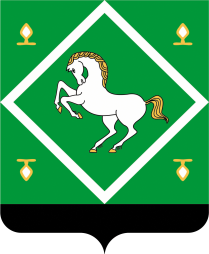 АДМИНИСТРАЦИЯСЕЛЬСКОГО ПОСЕЛЕНИЯ САНДУГАЧЕВСКИЙ  СЕЛЬСОВЕТ МУНИЦИПАЛЬНОГО  РАЙОНАЯНАУЛЬСКИЙ РАЙОНРЕСПУБЛИКИ БАШКОРТОСТАН